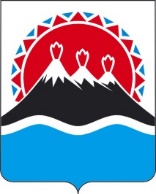 П О С Т А Н О В Л Е Н И ЕРЕГИОНАЛЬНОЙ СЛУЖБЫ ПО ТАРИФАМ И ЦЕНАМ КАМЧАТСКОГО КРАЯ                   г. Петропавловск-КамчатскийВ соответствии с Федеральными законами от 27.07.2010 № 190-ФЗ «О теплоснабжении», постановлением Правительства Российской Федерации от 22.10.2012 № 1075 «О ценообразовании в сфере теплоснабжения», приказами ФСТ России от 13.06.2013 № 760-э «Об утверждении Методических указаний по расчету регулируемых цен (тарифов) в сфере теплоснабжения», от 07.06.2013 № 163 «Об утверждении Регламента открытия дел об установлении регулируемых цен (тарифов) и отмене регулирования тарифов в сфере теплоснабжения», постановлением Правительства Российской Федерации от 30.04.2014 № 400 «О формировании индексов изменения размера платы граждан за коммунальные услуги в Российской Федерации», Законом Камчатского края от 27.11.2019 № 396 «О краевом бюджете на 2020 год и на плановый период 2021 и 2022 годов», постановлением Правительства Камчатского края от 19.12.2008 № 424-П «Об утверждении Положения о Региональной службе по тарифам и ценам Камчатского края», протоколом Правления Региональной службы по тарифам и ценам Камчатского края от 02.12.2020 № ХХПОСТАНОВЛЯЮ:1. Внести в приложения 2 - 4 к постановлению Региональной службы по тарифам и ценам Камчатского края от 09.11.2017 № 619 «Об установлении тарифов в сфере теплоснабжения ООО «Санаторий Начикинский» потребителям п. Начики Начикинского сельского поселения Елизовского муниципального района, на 2018 – 2022 годы» изменения, изложив их в редакции согласно приложениям 1 - 3 к настоящему постановлению.2. Настоящее постановление вступает в силу через десять дней после дня его официального опубликования.Приложение 1к постановлению Региональной службыпо тарифам и ценам Камчатского края от 02.12.2020 № ХХХ«Приложение 2к постановлению Региональной службыпо тарифам и ценам Камчатского края от 09.11.2017 № 619Экономически обоснованные тарифы на тепловую энергию, поставляемую ООО «Санаторий Начикинский» потребителям п. Начики Начикинского
сельского поселения Елизовского муниципального района, на 2018 - 2022 годы* Выделяется в целях реализации пункта 6 статьи 168 Налогового кодекса Российской Федерации (часть вторая)».Приложение 2к постановлению Региональной службыпо тарифам и ценам Камчатского края от 02.12.2020 № ХХХ«Приложение 3к постановлению Региональной службы по тарифам и ценам Камчатского краяот 09.11.2017 № 619Тарифы на теплоноситель, поставляемый ООО «Санаторий Начикинский»
потребителям п. Начики Начикинского сельского поселения Елизовскогомуниципального района, на 2018 - 2022 годы* Выделяется в целях реализации пункта 6 статьи 168 Налогового кодекса Российской Федерации (часть вторая)».Приложение 3к постановлению Региональной службыпо тарифам и ценам Камчатского края от 02.12.2020 № ХХХ«Приложение № 4к постановлению Региональной службыпо тарифам и ценам Камчатского края от 09.11.2017 № 619Тарифы на горячую воду в открытой системе теплоснабжения (горячего
водоснабжение), поставляемую ООО «Санаторий Начикинский» потребителям п. Начики Начикинского сельского поселения Елизовского муниципального района, на 2018 - 2022 годы* Выделяется в целях реализации пункта 6 статьи 168 Налогового кодекса Российской Федерации (часть вторая)».[Дата регистрации]№[Номер документа]О внесении изменений в приложения 2-4 к постановлению Региональной службы по тарифам и ценам камчатского края от 09.11.2017 № 619 «Об установлении тарифов в сфере теплоснабжения ООО «Санаторий Начикинский» потребителям
п. Начики Начикинского сельского поселения Елизовского муниципального района, на 2018 – 2022 годы»Руководитель[горизонтальный штамп подписи 1]И.В. Лагуткина№ п/пНаименование регулируемой организацииВид тарифаГод(период)ВодаОтборный пар давлениемОтборный пар давлениемОтборный пар давлениемОтборный пар давлениемОстрый и редуцированный пар№ п/пНаименование регулируемой организацииВид тарифаГод(период)Водаот 1,2 до 2,5 кг/см2от 2,5 до 7,0 кг/см2от 7,0 до 13,0 кг/см2свыше 13,0 кг/см2Острый и редуцированный пар1.Для потребителей, в случае отсутствия дифференциации тарифов
по схеме подключенияДля потребителей, в случае отсутствия дифференциации тарифов
по схеме подключенияДля потребителей, в случае отсутствия дифференциации тарифов
по схеме подключенияДля потребителей, в случае отсутствия дифференциации тарифов
по схеме подключенияДля потребителей, в случае отсутствия дифференциации тарифов
по схеме подключенияДля потребителей, в случае отсутствия дифференциации тарифов
по схеме подключенияДля потребителей, в случае отсутствия дифференциации тарифов
по схеме подключенияДля потребителей, в случае отсутствия дифференциации тарифов
по схеме подключенияДля потребителей, в случае отсутствия дифференциации тарифов
по схеме подключения1.1ООО «Санаторий Начикинский»одноставочный руб./Гкал20181.2ООО «Санаторий Начикинский»одноставочный руб./Гкал01.01.2018 -30.06.2018922,701.3ООО «Санаторий Начикинский»одноставочный руб./Гкал01.07.2018 -  31.12.2018950,531.4ООО «Санаторий Начикинский»одноставочный руб./Гкал20191.5ООО «Санаторий Начикинский»одноставочный руб./Гкал01.01.2019 -30.06.2019850,001.6ООО «Санаторий Начикинский»одноставочный руб./Гкал01.07.2019 -  31.12.2019885,111.7ООО «Санаторий Начикинский»одноставочный руб./Гкал20201.8ООО «Санаторий Начикинский»одноставочный руб./Гкал01.01.2020 -30.06.2020740,001.9ООО «Санаторий Начикинский»одноставочный руб./Гкал01.07.2020 -  31.12.2020762,231.10ООО «Санаторий Начикинский»одноставочный руб./Гкал20211.11ООО «Санаторий Начикинский»одноставочный руб./Гкал01.01.2021 -30.06.2021762,231.12ООО «Санаторий Начикинский»одноставочный руб./Гкал01.07.2021 -  31.12.2021792,481.13ООО «Санаторий Начикинский»одноставочный руб./Гкал20221.14ООО «Санаторий Начикинский»одноставочный руб./Гкал01.01.2022 -30.06.2022792,481.15ООО «Санаторий Начикинский»одноставочный руб./Гкал01.07.2022 -  31.12.2022817,48ООО «Санаторий Начикинский»двухставочныйХХХХХХХООО «Санаторий Начикинский»ставка за тепловую энергию, руб./ГкалООО «Санаторий Начикинский»ставка за содержание тепловой мощности, тыс.руб./Гкал/ч в мес.ООО «Санаторий Начикинский»Население (тарифы указываются с учетом НДС)*Население (тарифы указываются с учетом НДС)*Население (тарифы указываются с учетом НДС)*Население (тарифы указываются с учетом НДС)*Население (тарифы указываются с учетом НДС)*Население (тарифы указываются с учетом НДС)*Население (тарифы указываются с учетом НДС)*Население (тарифы указываются с учетом НДС)*ООО «Санаторий Начикинский»одноставочный руб./ГкалООО «Санаторий Начикинский»двухставочныйХХХХХХХООО «Санаторий Начикинский»ставка за тепловую энергию, руб./ГкалООО «Санаторий Начикинский»ставка за содержание тепловой мощности, тыс.руб./Гкал/ч в мес.№ п/пНаименование регулируемой организацииВид тарифаГод (период)Вид теплоносителяВид теплоносителя№ п/пНаименование регулируемой организацииВид тарифаГод (период)ВодаПар1.Экономически обоснованный тариф для прочих потребителей
(тарифы указываются без НДС)Экономически обоснованный тариф для прочих потребителей
(тарифы указываются без НДС)Экономически обоснованный тариф для прочих потребителей
(тарифы указываются без НДС)Экономически обоснованный тариф для прочих потребителей
(тарифы указываются без НДС)Экономически обоснованный тариф для прочих потребителей
(тарифы указываются без НДС)1.1ООО «Санаторий Начикинский»одноставочный руб./куб.м01.01.2018 -30.06.20181,471.2ООО «Санаторий Начикинский»одноставочный руб./куб.м01.07.2018 -  31.12.20181,531.3ООО «Санаторий Начикинский»одноставочный руб./куб.м01.01.2019 -30.06.20191,141.4ООО «Санаторий Начикинский»одноставочный руб./куб.м01.07.2019 -  31.12.20191,191.5ООО «Санаторий Начикинский»одноставочный руб./куб.м01.01.2020 -30.06.20200,991.6ООО «Санаторий Начикинский»одноставочный руб./куб.м01.07.2020 -  31.12.20201,021.7ООО «Санаторий Начикинский»одноставочный руб./куб.м01.01.2021 -30.06.2021<*>1.8ООО «Санаторий Начикинский»одноставочный руб./куб.м01.07.2021 -  31.12.2021<*>1.9ООО «Санаторий Начикинский»одноставочный руб./куб.м01.01.2022 -30.06.2022<*>1.10ООО «Санаторий Начикинский»одноставочный руб./куб.м01.07.2022 -  31.12.2022<*>2.Экономически обоснованный тариф для населения 
(тарифы указываются с НДС)*Экономически обоснованный тариф для населения 
(тарифы указываются с НДС)*Экономически обоснованный тариф для населения 
(тарифы указываются с НДС)*Экономически обоснованный тариф для населения 
(тарифы указываются с НДС)*Экономически обоснованный тариф для населения 
(тарифы указываются с НДС)*№ п/пНаименование регулируемой организацииГод (период)Компонент на теплоноситель, руб./куб.мКомпонент на тепловую энергиюКомпонент на тепловую энергиюКомпонент на тепловую энергию№ п/пНаименование регулируемой организацииГод (период)Компонент на теплоноситель, руб./куб.мОдноставочный тариф, руб./ГкалДвухставочный тарифДвухставочный тариф№ п/пНаименование регулируемой организацииГод (период)Компонент на теплоноситель, руб./куб.мОдноставочный тариф, руб./ГкалСтавка за мощность, тыс. руб./Гкал/час в мес.Ставка за тепловую энергию, руб./Гкал1.Экономически обоснованный тариф для прочих потребителей
(тарифы указываются без НДС)Экономически обоснованный тариф для прочих потребителей
(тарифы указываются без НДС)Экономически обоснованный тариф для прочих потребителей
(тарифы указываются без НДС)Экономически обоснованный тариф для прочих потребителей
(тарифы указываются без НДС)Экономически обоснованный тариф для прочих потребителей
(тарифы указываются без НДС)Экономически обоснованный тариф для прочих потребителей
(тарифы указываются без НДС)1.1ООО «Санаторий Начикинский»01.01.2018 -30.06.20181,47922,701.2ООО «Санаторий Начикинский»01.07.2018 -  31.12.20181,53950,531.3ООО «Санаторий Начикинский»01.01.2019 -30.06.20191,14850,001.4ООО «Санаторий Начикинский»01.07.2019 -  31.12.20191,19885,111.5ООО «Санаторий Начикинский»01.01.2020 -30.06.20200,99740,001.6ООО «Санаторий Начикинский»01.07.2020 -  31.12.20201,02762,231.7ООО «Санаторий Начикинский»01.01.2021 -30.06.2021<*>762,231.8ООО «Санаторий Начикинский»01.07.2021 -  31.12.2021<*>792,481.9ООО «Санаторий Начикинский»01.01.2022 -30.06.2022<*>792,481.10ООО «Санаторий Начикинский»01.07.2022 -  31.12.2022<*>817,482.Экономически обоснованный тариф для населения (тарифы указываются с НДС)*Экономически обоснованный тариф для населения (тарифы указываются с НДС)*Экономически обоснованный тариф для населения (тарифы указываются с НДС)*Экономически обоснованный тариф для населения (тарифы указываются с НДС)*Экономически обоснованный тариф для населения (тарифы указываются с НДС)*Экономически обоснованный тариф для населения (тарифы указываются с НДС)*